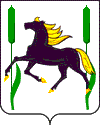               АДМИНИСТРАЦИЯ   муниципального района             Камышлинский          Самарской областиул. Красноармейская, 37, с. Камышла, 446970     телефон: 33051,33054 телефакс: 33490               е-mail: kamadm@samtel.ru                29.01.2014г. № _____Уважаемый Валерий Дмитриевич!Администрация муниципального района Камышлинский в ответ на Ваш запрос  исх. 20/380 от 09.08.2013г. направляет в Ваш адрес информацию о выполнении мероприятий, предусмотренных областной целевой программой «Противодействие коррупции в Самарской области» на 2013-2015 годы.Приложение:  информация – на 16 л. в 1 экз.Глава района                                                                              Р.К. БагаутдиновХисамутдинова, 8(84664)33238Приложение № 1 к письму Главы района № 973 от 05.09.2013г.Информация о выполнении мероприятий, предусмотренных областной целевой программой«Противодействие коррупции в Самарской области» на 2013-2015 годы№п/пНаименование мероприятияпункт Перечня программных мероприятийОтметка об исполнении мероприятияСовершенствование нормативного правового регулированияв сфере противодействия коррупцииСовершенствование нормативного правового регулированияв сфере противодействия коррупцииСовершенствование нормативного правового регулированияв сфере противодействия коррупцииСовершенствование нормативного правового регулированияв сфере противодействия коррупции1.Разработка    и     внесение актуальных    изменений и дополнений  в  муниципальные    нормативные правовые акты в соответствии с  требованиями  и   нормами действующего    федерального
законодательства,   в    том числе в сфере противодействия коррупции   п. 1.1.Постановление администрации района от 28.02.2013г. № 112 «О соблюдении лицами, поступающими на работу на должность руководителя муниципального учреждения муниципального района Камышлинский, руководителями муниципальных учреждений муниципального района Камышлинский обязанности по представлению сведений о своих доходах, об имуществе и обязательствах имущественного характера и о доходах, об имуществе и обязательствах имущественного характера супруги (супруга) и несовершеннолетних детей»;Постановление от 06.03.2013г. №122 «Об утверждении Порядка дачи согласия гражданину, замещавшему должность муниципальной службы на замещение на условиях трудового договора должности  в организации и (или) выполнять в данной организации работы в течение месяца стоимостью более ста тысяч рублей на условиях гражданско-правового договора, если отдельные функции управления данной организации входили в должностные (служебные) обязанности муниципального служащего;Постановление от 06.03.2013г. №123 «Об утверждении перечня должностей муниципальной службы, при замещении которых гражданин в течение двух лет после увольнения с муниципальной службы не вправе замещать на условиях трудового договора должности в организации и (или) выполнять в данной организации работу на условиях гражданско-правового договора в случаях, предусмотренных федеральными законами, если отдельные функции муниципального (административного) управления данной организацией входили  в должностные (служебные) обязанности муниципального служащего, без согласия комиссии по соблюдению требований  к служебному поведению муниципальных служащих и урегулированию конфликта интересов»2.Совершенствование административных регламентов предоставления              
государственных  и муниципальных услуг     в соответствии с  требованиями
Федерального  закона от 27.07.2010  № 210-ФЗ   "Об организации предоставления
государственных и муниципальных   услуг",  а также    иных    действующих
нормативных правовых  актов, в   том   числе в сфере противодействия коррупции  п.1.3. По состоянию на 01 сентября  2013 года Администрацией муниципального района Камышлинский принято 28 административных регламентов предоставления государственных (муниципальных) услуг муниципального района Камышлинский. Административные регламенты соответствуют требованиям Федерального  закона от 27.07.2010  № 210-ФЗ   "Об организации предоставления государственных и муниципальных   услуг"3.Разработка методических рекомендаций по подготовке и представлению   данных   для антикоррупционного мониторинга                 п.1.6.Разработка будет осуществлена в 4 квартале 2013 года.4.Разработка в соответствии с требованиями    и    нормами действующего законодательства регионального   нормативного правового  акта (модельного
положения)   либо   внесение актуальных    изменений    и дополнений в действующие
нормативные  правовые   акты для определения  показателей оценки         эффективности деятельности кадровых  служб (их  подразделений)  органов
местного самоуправления муниципального района Камышлинский Самарской     области по профилактике коррупционных и иных правонарушений         п.1.7.Разработка будет осуществлена в 4 квартале 2013 года.5.Совершенствование системы региональных нормативных правовых актов, устанавливающих порядок
проведения,  обобщения, анализа  и    опубликования результатов             
антикоррупционной экспертизы  (независимой  антикоррупционной           
экспертизы) муниципальных нормативных правовых актов и проектов нормативных правовых актов              п.1.8.Осуществляется в соответствии с Постановлением администрации муниципального района Камышлинский от 06.03.2013г. №121 «Об утверждении порядка проведения антикоррупционной экспертизы нормативных правовых актов и их проектов администрации муниципального района Камышлинский  Самарской области»6.Разработка в соответствии с требованиями и нормами действующего законодательства регионального   нормативного правового  акта (модельного положения) об оценке коррупционных рисков органов местного самоуправления
муниципального района Камышлинский
Самарской  области, их должностных     лиц при реализации ими своих функций
и полномочий                п.1.9.Предложений не имеется.Развитие и совершенствование комплексной системы противодействия коррупциив органах местного самоуправления муниципального районаКамышлинский Самарской областиРазвитие и совершенствование комплексной системы противодействия коррупциив органах местного самоуправления муниципального районаКамышлинский Самарской областиРазвитие и совершенствование комплексной системы противодействия коррупциив органах местного самоуправления муниципального районаКамышлинский Самарской областиРазвитие и совершенствование комплексной системы противодействия коррупциив органах местного самоуправления муниципального районаКамышлинский Самарской областиВопросы кадровой политикиВопросы кадровой политикиВопросы кадровой политикиВопросы кадровой политики7.Обеспечение  эффективного исполнения      должностными лицами кадровых служб,
ответственных за работу по профилактике коррупционных и иных    правонарушений    на муниципальной службе, своих            должностных обязанностей, определяемых в соответствии  с  действующим
законодательством           п.2.1.1.Созданы все необходимые условия для эффективного исполнения должностными лицами кадровых служб,
ответственных за работу по профилактике коррупционных и иных правонарушений на муниципальной службе, своих            должностных обязанностей, определяемых в соответствии  с  действующим законодательством. Указанные лица ознакомлены с должностными обязанностями.          8.Проведение в рамках действующего                
законодательства добровольного   тестирования (опросов) среди граждан,    
поступающих на муниципальную службу  либо в подведомственные учреждения,  а      также муниципальных служащих, для определения их отношения к проявлениям  коррупции,  в том  числе с возможностью
применения полиграфа        п.2.1.2.Тестирование среди муниципальных служащих муниципального района Камышлинский для определения их отношения к проявлениям  коррупции запланировано на 2 декаду сентября 2013 года.9.Внедрение в соответствии с требованиями действующего законодательства в
деятельность кадровых  служб необходимых компьютерных программ и  электронных  баз данных (ЕГРЮЛ, ЕГРИП и др.), используемых в целях
проверки   достоверности  и полноты      предоставляемых муниципальными  служащими, их супругами  и
несовершеннолетними   детьми
сведений о доходах (расходах), об  имуществе  и обязательствах              
имущественного характера    п.2.1.3.В органах местного самоуправления муниципального района Камышлинский не имеется указанных компьютерных программ и электронных баз данных.10.Проведение проверок информации  о  наличии или возможности возникновения
конфликта интересов муниципального служащего, поступающей представителю  нанимателя  в установленном               
законодательством   порядке. Рассмотрение выявленных фактов нарушений на заседаниях комиссии по соблюдению требований к служебному         поведению муниципальных служащих  и
урегулированию конфликта интересов                   п.2.1.4. Информация не поступала. 11. Проведение  в порядке, определяемом  представителем нанимателя (работодателя), проверок сведений  о  фактах обращения в целях склонения
муниципального служащего к совершению     коррупционных правонарушений. Рассмотрение выявленных фактов  нарушений на заседаниях комиссии  по
соблюдению  требований  к служебному         поведению муниципальных  служащих  и
урегулированию конфликта интересов    п.2.1.5Фактов склонения муниципального служащего к совершению     коррупционных правонарушений не имеется.12.Организация работы  комиссий по соблюдению  требований  к служебному         поведению муниципальных служащих  и урегулированию  конфликта интересов в  соответствии  с требованиями Указа
Президента Российской Федерации от    01.07.2010г.  №  821,  методических
рекомендаций по организации работы      комиссий по соблюдению  требований    к
служебному  поведению федеральных  государственных служащих  и   урегулированию конфликта интересов
(аттестационных комиссий)  в федеральных государственных органах,
одобренных  Президиумом Совета при     Президенте Российской Федерации  по
противодействию коррупции  (протокол   от 13.04.2011 N 24)              п.2.1.6.Заседания комиссии по соблюдению  требований  к служебному поведению муниципальных служащих  и урегулированию  конфликта интересов в 2013 году проводились во 2 и 3 квартале текущего года в связи с предоставлением недостоверной информации муниципальных служащих.13.Размещение в соответствии с требованиями  действующего
законодательства  на официальном сайте администрации  муниципального района Камышлинский Самарской области информации об  итогах  деятельности комиссий по соблюдению требований   к    служебному поведению муниципальных служащих  и урегулированию конфликта  интересов за отчетный период             п.2.1.7. Вся информация размещается на официальном сайте администрации  муниципального района Камышлинский Самарской области.14.Размещение в соответствии с требованиями действующего
законодательства  на официальных  сайтах  в  сети на официальном сайте администрации муниципального района Камышлинский сведений о доходах    (расходах),  об имуществе и обязательствах имущественного характера
муниципальных служащих,  а
также иных сведений по вопросам     противодействия коррупции    п.2.1.8.Сведения размещены на официальном сайте администрации муниципального района Камышлинский в соответствии с Постановлением от 13.04.2012г. № 186 «Об утверждении Порядка размещения сведений о доходах, об имуществе и обязательствах имущественного характера лиц, замещающих муниципальные должности на постоянной основе, муниципальных служащих администрации муниципального района Камышлинский Самарской области и членов их семей на официальном сайте администрации муниципального района Камышлинский Самарской области и предоставления этих сведений средствам массовой информации для опубликования» в установленные сроки. Организационно-управленческие меры       по обеспечению антикоррупционной деятельности   Организационно-управленческие меры       по обеспечению антикоррупционной деятельности   Организационно-управленческие меры       по обеспечению антикоррупционной деятельности   Организационно-управленческие меры       по обеспечению антикоррупционной деятельности   15.Обеспечение  регулярной деятельности        комиссий муниципальных районов  в
Самарской  области  по противодействию коррупции  с ежегодными  отчетами,
обобщением и анализом результатов                 п.2.2.1.Межведомственная антикоррупционная комиссия при Главе  муниципального района Камышлинский создан в соответствии с Постановлением от 01.10.2010г. №511. Заседания МВАК оформляются протоколами и решениями. Утвержден План работы МВАК по противодействию коррупции в муниципальном районе Камышлинский на 2013 год.16. Организация контроля за качественным и своевременным рассмотрением  обращений  и жалоб физических,
юридических лиц и индивидуальных              
предпринимателей, содержащих сведения  о  нарушениях их прав и законных интересов, а также о фактах  коррупции,
превышения (неисполнения) должностных      полномочий, нарушении   ограничений и запретов,  налагаемых  на муниципальных служащих    п.2.2.6.Обращений, содержащих сведения  о  нарушениях прав и законных интересов физических, юридических лиц и индивидуальных предпринимателей, а также о фактах  коррупции, превышения (неисполнения) должностных      полномочий, нарушении   ограничений и запретов,  налагаемых  на муниципальных служащих, в 2013 году не поступало. Контроль за качественным и своевременным рассмотрением обращений граждан осуществляется руководителем аппарата администрации муниципального района Камышлинский.   17.Реализация муниципальных программ по противодействию коррупции, обеспечение
контроля  за  эффективностью исполнения      мероприятий, программ,  а  также
своевременная их корректировка    с    учетом изменений  и  дополнений   в
действующем законодательствеп.2.2.7.Постановлением администрации муниципального района Камышлинский № 752 от 29.12.2012г. утверждена районная целевая программа «Противодействие коррупции в муниципальном районе Камышлинский на 2013-2015гг.». Назначены ответственные за выполнением перечня программных мероприятий. Изменения в программу вносятся по мере необходимости, а также в связи с изменениями действующего законодательства РФ.2.3. Антикоррупционная экспертиза нормативных правовых                 
   актов и проектов нормативных правовых актов Самарской области2.3. Антикоррупционная экспертиза нормативных правовых                 
   актов и проектов нормативных правовых актов Самарской области2.3. Антикоррупционная экспертиза нормативных правовых                 
   актов и проектов нормативных правовых актов Самарской области2.3. Антикоррупционная экспертиза нормативных правовых                 
   актов и проектов нормативных правовых актов Самарской области18.Размещение в соответствии с действующим законодательством  на
официальных  сайте  органов местного самоуправления муниципального района Камышлинский Самарской  области
нормативных правовых актов и
проектов  нормативных правовых  актов      для возможности  проведения независимой                 
антикоррупционной экспертизы, а  также
антикоррупционной экспертизы
нормативных  правовых  актов при      мониторинге их правоприменения    п.2.3.1Размещаются в установленные сроки на официальном сайте администрации муниципального района Камышлинский.19.Проведение антикоррупционной
экспертизы       нормативных
правовых  актов  и  проектов
нормативных правовых актов  п.2.3.2.Проводится в соответствии с Постановлением администрации муниципального района Камышлинский от 06.03.2013г. №121 «Об утверждении порядка проведения антикоррупционной экспертизы нормативных правовых актов и их проектов администрации муниципального района Камышлинский  Самарской области». 20.Ежегодное обобщение,  анализ и опубликование  результатов проведения антикоррупционной экспертизы       нормативных правовых  актов  и  проектов
нормативных правовых  актов, в   том   числе   с   учетом сведений,   полученных    от независимых   экспертов,   а
также    при     мониторинге правоприменения  нормативных правовых актов  п.2.3.3.Анализ результатов проведения антикоррупционной экспертизы нормативных правовых  актов  и  проектов
нормативных правовых  актов будет проведен в декабре 2013 года.Антикоррупционный мониторингАнтикоррупционный мониторингАнтикоррупционный мониторингАнтикоррупционный мониторинг21.Проведение  ежегодного анонимного     анкетирования муниципальных служащих  по вопросам их отношения к мерам   по   противодействию коррупции, реализуемым  в органах государственной
власти Самарской  области и органах             местного самоуправления     муниципального района Камышлинский Самарской области, с ежегодным обобщением  и анализом результатов        п.2.4.3.Будет проведен в октябре 2013 года.22.Мониторинг оценок коррупционных рисков органов местного самоуправления
муниципального   района Камышлинский
Самарской области,  а  также их   должностных   лиц   при реализации ими своих функций и полномочий                п.2.4.4.Будет проведен в октябре 2013 года.23.Мониторинг коррупционных правонарушений и преступлений,     выявляемых контрольными,  надзорными  и правоохранительными органами
при  организации  торгов  по закупкам товаров, проведению работ,  оказанию  услуг  для государственных и
муниципальных    нужд, с ежегодным    обобщением и анализом результатов        п.2.4.5.Проведен мониторинг. На заседании МВАК проводится анализ результатов проведенных торгов  по закупкам товаров, проведению работ,  оказанию  услуг  для государственных и муниципальных нужд. Нарушений не выявлено.24.Мониторинг создания и использования  инновационных технологий, повышающих
объективность  и обеспечивающих  прозрачность принятия        региональных
нормативных правовых актов и
управленческих  решений,  а также         обеспечивающих межведомственное электронное взаимодействие федеральных, региональных и муниципальных органов власти и электронное взаимодействие     указанных органов   с   гражданами   и
организациями    в    рамках оказания     государственных (муниципальных) услуг       п.2.4.6.Будет проведен в декабре 2013 года.25.Мониторинг качества предоставления              
государственных (муниципальных) услуг  путем опросов  конечных потребителей   с   ежегодным обобщением    и     анализом
результатов                 п.2.4.7.Будет проведен в декабре 2013 года.26.Антикоррупционный мониторинг
соблюдения процедур (сроков) предоставления  государственных             
(муниципальных) услуг, предусмотренных административными регламентами, предоставляемых  самостоятельно,  либо в
электронном виде, либо через
многофункциональные  центры,
в том числе с использованием данных, получаемых на основе анализа  жалоб  и  обращений конечных   потребителей,   с
ежегодным обобщением и анализом результатов        п.2.4.8.Будет проведен в декабре 2013 года.27.Антикоррупционный мониторинг органов  местного самоуправления  муниципального района Камышлинский  Самарской  области с  ежегодным  обобщением  и анализом результатов        п.2.4.9.Будет проведен в декабре 2013 года.28.Мониторинг размещаемых в печатных    и    электронных средствах массовой
информации материалов антикоррупционной пропаганды, а также   по профилактике, противодействию и  борьбе  с коррупцией  в  Самарской
области         п.2.4.12.Проведен мониторинг на официальном сайте размещено 3 материала антикоррупционной пропаганды.29.Мониторинг  информации о коррупционных проявлениях в
деятельности должностных лиц
органов   местного самоуправления       муниципального района Камышлинский Самарской области, размещенной   в    средствах массовой информации, а также
содержащейся  в  поступающих
обращениях граждан и юридических      лиц, с обобщением  и  рассмотрением
результатов  на   заседаниях комиссий по    соблюдению требований  к служебному
поведению    муниципальных
служащих  и   урегулированию
конфликтов интересов        п.2.4.13.Фактов коррупционных проявлений не имеется.30.Проведение  ежегодного мониторинга и анализа обращений  граждан, содержащих             факты коррупционных правонарушений
и  преступлений,   а   также нарушений       должностными лицами  органов   власти   и местного  самоуправления  их прав и  законных  интересов, поступающих     в      адрес Губернатора        Самарской
области   и    Правительства Самарской  области,  органов государственной       власти Самарской     области,  в
региональную    общественную приемную        полномочного представителя  Президента
Российской  Федерации  в Приволжском      федеральном округе по Самарской области, с  обобщением и анализом
результатов принятых мер по этим обращениям             п.2.4.14.Будет проведен в декабре 2013 года.Антикоррупционное образование                                                                                                    и антикоррупционная пропагандаАнтикоррупционное образование                                                                                                    и антикоррупционная пропагандаАнтикоррупционное образование                                                                                                    и антикоррупционная пропагандаАнтикоррупционное образование                                                                                                    и антикоррупционная пропаганда31.Организация   и   проведение ежегодной   профессиональной подготовки, переподготовки и повышения квалификации  лиц, замещающих   государственные (муниципальные)    должности Самарской области, должности
государственной  гражданской
(муниципальной)  службы,   а
также      должности       в подведомственных  учреждениях,      в      чьи должностные      обязанности
входит участие в  реализации
мер    по    противодействию
коррупции                   п.2.5.4.Обучение проводится в соответствии с программой повышения квалификации.32.Информационное сопровождение
областных  и   муниципальных мероприятий антикоррупционной           
направленности в региональных (муниципальных) средствах  массовой
информации                  п.2.5.7.Осуществляется путем освещения мероприятий в районной газете «Камышлинские известия» и газетах сельских поселений муниципального района Камышлинский.33.Подготовка  и  опубликование
информационных    материалов
антикоррупционной тематики и
пропаганды    в    областных
(муниципальных)  печатных  и
электронных        средствах
массовой информации         п.2.5.8.Не реже чем 1 раз в квартал.34.Организация и проведение заседаний  круглых столов, брифингов,  конференций   по антикоррупционной проблематике,  а  также   по выработке  эффективных   мер
антикоррупционной деятельности,   направленных на профилактику и
предупреждение коррупции    п.2.5.9.Проводятся по мере необходимости, но не реже 1 раза в квартал. В 2013 году проведено 2 совещания по антикоррупционной проблематике.3. Обеспечение открытости и доступности для населения                 
             деятельности органов местного самоуправления муниципального района Камышлинский Самарской области, укрепление их связи с гражданским обществом,           
              стимулирование антикоррупционной активности общественности3. Обеспечение открытости и доступности для населения                 
             деятельности органов местного самоуправления муниципального района Камышлинский Самарской области, укрепление их связи с гражданским обществом,           
              стимулирование антикоррупционной активности общественности3. Обеспечение открытости и доступности для населения                 
             деятельности органов местного самоуправления муниципального района Камышлинский Самарской области, укрепление их связи с гражданским обществом,           
              стимулирование антикоррупционной активности общественности3. Обеспечение открытости и доступности для населения                 
             деятельности органов местного самоуправления муниципального района Камышлинский Самарской области, укрепление их связи с гражданским обществом,           
              стимулирование антикоррупционной активности общественности35.Поэтапный переход  в соответствии с  требованиями и нормами  действующего законодательства  к предоставлению  всех
государственных  и муниципальных    услуг  по принципу  "одного  окна"  на
базе  многофункциональных центров       предоставления государственных и
муниципальных услуг на территории Самарской областип.3.2.В соответствии с требованиями и нормами действующего законодательства органы местного самоуправления  муниципального района Камышлинский заключили с МАУ «Многофункциональный центр предоставления государственный и муниципальных услуг»  муниципального района Камышлинский Самарской области соглашение о взаимодействии по предоставлению государственных и муниципальных услуг по принципу «одного окна».36.Систематизация, структурная, профессиональная и  кадровая оптимизация  деятельности  органов  местного самоуправления     муниципального района Камышлинский,       а  также подведомственных  им
учреждений  при  организации работ  по      повышению эффективности предоставления  государственных  и
муниципальных услуг,  в  том числе            посредством многофункциональных центровп.3.3.Органами местного самоуправления муниципального района Камышлинский проводятся мероприятия по заключению соглашений с МАУ «Многофункциональный центр предоставления государственный и муниципальных услуг»  муниципального района Камышлинский Самарской области о взаимодействии.37.Наполнение  официальных ведомственных              и муниципальных интернет-сайтов  информацией о деятельности органов
местного      самоуправления
муниципального   района Камышлинский
Самарской  области  в  сфере
противодействия коррупции, а
также    об    эффективности исполнения     ведомственных целевых   и    муниципальных антикоррупционных программ  п.3.4.Для обеспечения доступа жителей муниципального района Камышлинский к информации о деятельности органов местного самоуправления, на официальном интернет-сайте муниципального района, по адресу:  http://www.kamadm.ru. размещается необходимая информация. На сайте администрации муниципального района Камышлинский размещены нормативные правовые акты, обеспечивающие выполнение программы противодействия коррупции в органах местного самоуправления муниципального района Камышлинский на 2013-2015 годы, информация разъяснительного характера о мерах по предупреждению и пресечению фактов коррупции на территории района (ссылка - http://kamadm.ru/in/md/anticorruption).38.Обеспечение функционирования в  органах местного самоуправления     муниципального района Камышлинский Самарской  области телефонов "горячей линии" по вопросам     противодействия
коррупции,    интернет-приемных,        электронных почтовых  адресов  и  других
информационных каналов, позволяющих        гражданам сообщить  (в  том  числе   в
режиме реального времени)  о ставших им известными фактах коррупции,    причинах     и условиях,  способствующих
совершению   коррупционных
правонарушений  и преступлений.      Выделение обращений о признаках
коррупционных правонарушений
и  преступлений, а также выявленных   коррупциогенных факторах в    обособленную категорию обращений  граждан с пометкой "Антикоррупционный вопрос" с последующим        ежегодным
обобщением и анализом эффективности принимаемых мер по этим обращениям      п.3.5.Создан и функционирует телефон «горячей линии» по вопросам противодействия коррупции в органах местного самоуправления муниципального района Камышлинский. (Постановление от 08.06.2011г. №249.1 «Об организации телефона «Горячей линии» по вопросам противодействия коррупции в органах местного самоуправления муниципального района Камышлинский»).39.Формирование  рейтингов открытости   и   доступности деятельности  органов
местного      самоуправления
муниципального   района Камышлинский
Самарской области в процессе общения    с    региональным предпринимательским         
сообществом                 п.3.6.Проводятся совещания и заседания отраслевых органов местного самоуправления с участием предпринимателей района.40.Публикация в региональных средствах           массовой информации,  размещение   на
официальных ведомственных  и
муниципальных интернет-сайтах      органов местного  самоуправления
муниципального  района Камышлинский
Самарской области ежегодных 
отчетов об  итогах  принятых
мер  антикоррупционной
направленностип.3.7.Отчет по итогам 2013 года будет опубликован в декабре 2013 года.41.Оказание содействия региональным и муниципальным средствам  массовой
информации в  широком освещении       мер  по противодействию   коррупции,
принимаемых органами местного      самоуправления муниципального  района  Камышлинский Самарской области           п.3.9.Материалы для освещения антикоррупционной проблематики направляются в средства массовой информации.42.Обобщение и  распространение положительного опыта антикоррупционного поведения
предпринимателей, в  том числе    путем    размещения соответствующей   информации на официальных сайтах
органов местного самоуправления     муниципального района Камышлинский Самарской области, общественных объединений,  а также  на  антикоррупционном сайте Правительства
Самарской  области  в сети Интернет                    п.3.14.Обобщение запланировано на декабрь 2013 года. Информация по итогам обобщения будет размещена на официальном сайте администрации муниципального района Камышлинский.